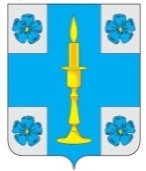 АДМИНИСТРАЦИЯ МУНИЦИПАЛЬНОГО ОБРАЗОВАНИЯСЕЛЬСКОЕ ПОСЕЛЕНИЕ «ИТОМЛЯ»РЖЕВСКОГО РАЙОНА ТВЕРСКОЙ ОБЛАСТИПОСТАНОВЛЕНИЕ11  февраля 2019 года                                                                                             № 5аО признании утратившим силу постановления Администрации муниципального образованиясельское поселение «Итомля» Ржевского района Тверской области от 01.06.2012 №10«Об утверждении Порядка разработки и утверждения административных регламентов предоставлениямуниципальных услуг в сельском поселении «Итомля» Ржевского района Тверской области»                    В целях приведения муниципальных нормативных правовых актов в соответствии с законодательством Российской Федерации, Администрация сельского поселения «Итомля» ПОСТАНОВЛЯЕТ:1. Признать утратившим силу постановление Администрации муниципального образования сельское поселение «Итомля» Ржевского района Тверской области от 01.06.2012 №10                                  «Об утверждении Порядка разработки и утверждения административных регламентов предоставления муниципальных услуг в сельском поселении «Итомля» Ржевского района Тверской области».2. Контроль за исполнением настоящего постановления  оставляю за собой.3. Настоящее постановление  вступает в силу со дня его подписания, подлежит обнародованию в установленном порядке и размещению на официальном сайте администрации сельского поселения «Итомля» в информационно-телекоммуникационной сети Интернет.            Глава сельского поселения «Итомля»                                                           С.А. Орлов